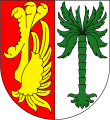 Krizové řízeníKrizové řízení je nedílnou součástí řízení státu, organizace či jiné instituce. Jeho cílem je předcházet vzniku možných kritických situací, zajistit všeobecnou přípravu na zvládnutí potencionálně možných kritických situací, zajistit jejich zvládnutí v rámci vlastní působnosti orgánu krizového řízení a úkolů uložených vyššími orgány krizového řízení, nastartovat obnovu a další rozvoj. Aktuálně a v širších souvislostech je krizové řízení chápáno jako nástroj pro zajištění trvale udržitelného rozvoje společnosti, organizace území a státu.Formuláře pro řešení místních životních situací v obci Obořiště obdržíte v kanceláři obecního úřadu v úředních dnech a hodinách: http://obecoboriste.cz/obecni-urad/obec-a-vedeni/udaje-o-obci/Formuláře, potřebné pro řešení obecných životních situací, hledejte především na stránkách Ministerstva vnitra ČR: www.mvcr.czDalší formuláře jsou zveřejněny na: www.form.czKontakty v případě krizové situaceS odvoláním na zákon č. 240/2000 Sb., o krizovém řízení uvádíme webové stránky www.zachranny-kruh.cz, na kterých se dozvíte vše, co potřebujete v případě jakékoliv krize. Jedná se o informační systém pro města a obce, který vychází ze zkušeností a praxe.https://www.zachranny-kruh.cz/pro-mesta-a-obce/bezpecnostni-informacni-system.htmlDůležitá telefonní číslaTelefonní čísla při porucháchPrevence kriminality v ČRNa webových stránkách zřízených Ministerstvem vnitra ČR naleznete informace, rady a doporučení týkající se tématu prevence kriminality a bezpečnosti včetně zpravodaje Prevence do každé rodiny.Metodické příručkyPsychosociální krizová pomoc – informační letáky pro případ dopravních nehod a jejich následků.https://www.mvcr.cz/clanek/psychosocialni-krizova-pomoc.aspxHumanitární pomoc v České republice (3. aktualizované vydání 2006, pdf 1,57MB) – tato příručka volně navazuje na sborník s názvem Humanitární pomoc v ČR, vydaný v roce 1998, s přehledem vybraných organizací a institucí nabízejících humanitární pomoc obyvatelstvu za mimořádných situací. Jde o pokračování snahy rozšířit získané poznatky a zkušenosti mezi organizace a instituce, které humanitární pomoc postiženému obyvatelstvu poskytují.Pro případ ohrožení – příručka pro obyvatele – tato příručka obsahuje některé obecné návody a doporučení, podle kterých bychom se měli chovat a jednat, když se ocitneme v situaci ohrožení života a zdraví, majetku nebo životního prostředí v důsledku vzniku mimořádné události.https://www.mvcr.cz/clanek/pro-pripad-ohrozeni-prirucka-pro-obyvatele.aspxSebeochrana obyvatelstva ukrytím – metodická pomůcka pro orgány státní správy, územní samosprávy, právnické osoby a podnikající fyzické osoby, odpovídá na nejčastější dotazy směřující k ochraně obyvatelstva v případě vzniku mimořádných událostí.https://www.mvcr.cz/clanek/sebeochrana-ukrytim.aspx Chování obyvatelstva v případě havárie s únikem nebezpečných chemických látek – příručka pro orgány státní správy, územní samosprávy, právnické osoby, podnikající fyzické osoby a obyvatelstvo.https://www.mvcr.cz/clanek/chovani-obyvatelstva-v-pripade-havarie-s-unikem-nebezpecnych-chemickych-latek.aspxPožární ochrana – příručka pro podnikatele (pdf 5,76MB) – tato příručka vznikla pro potřeby podnikatelů, kteří se zajímají o to, jak předcházet požárům; kolektiv autorů se pokusil nabídnout některé základní informace, případně upozornit na další souvislosti.Zodpovídá: Karel DlouhýVytvořeno/změněno: 15.02.2021Umístění:  Informace – krizové řízeníFunkceJméno a PříjmeníKontaktStarostaKarel Dlouhý720 468 387MístostarostaIng. Petr Svojtka737 432 515MístostarostaOlga Vitásková605 422 388Velitel SDH ObořištěJaromír Oplíštil604 490 823Velitel SDH LhotkaIng. Petr Svojtka737 432 515Ředitelka školyMgr. Jiřina kubečková608 945 675Referentka OÚIvana Jungbauerová739 062 216Zastupitel obceVáclav Jungbauer739 660 590Hasičský záchranný sbor150Záchranná služba155Tísňová linka112Policie ČR158Policie ČR - Obvodní oddělení Dobříš974 879 720, 318 521 419Obecní úřad Obořiště318 586 019Starosta720 468 387Místostarosta737 432 515, 605 422 388Elektřina: ČEZ Distribuce, a.s. - poruch. linka800 850 860Plánované odstávky (ČEZ Distribuce, a.s.)https://www.cezdistribuce.cz/cs/pro-obce/odstavky.htmlPorucha vody724 015 415Porucha plyn1239